Inventory Adjustments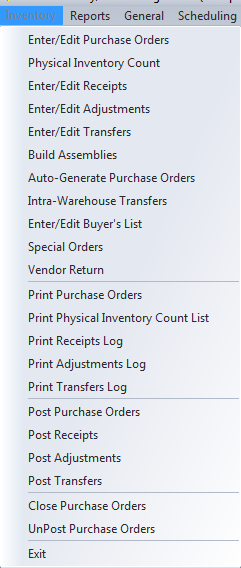 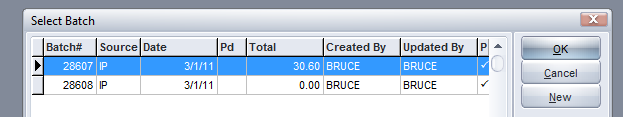 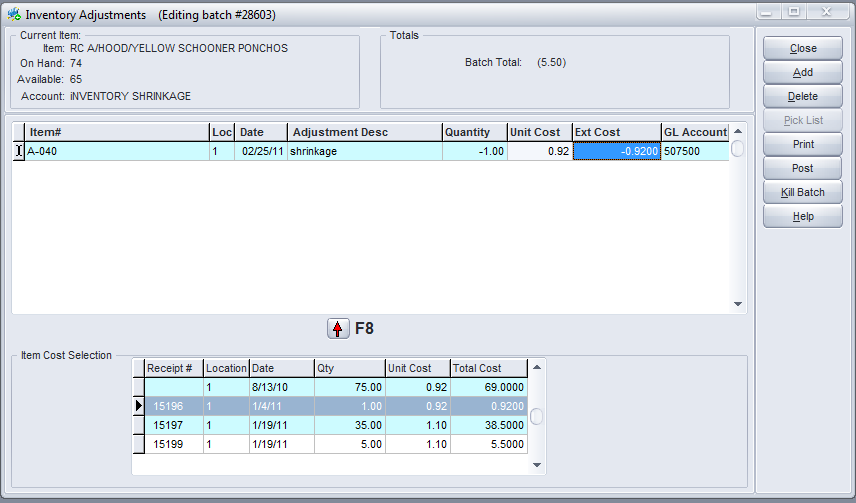 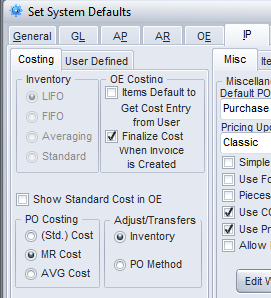 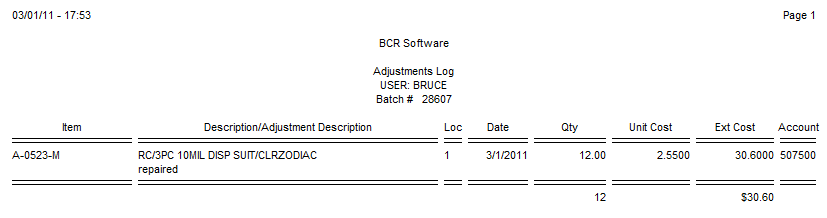 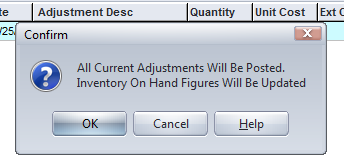 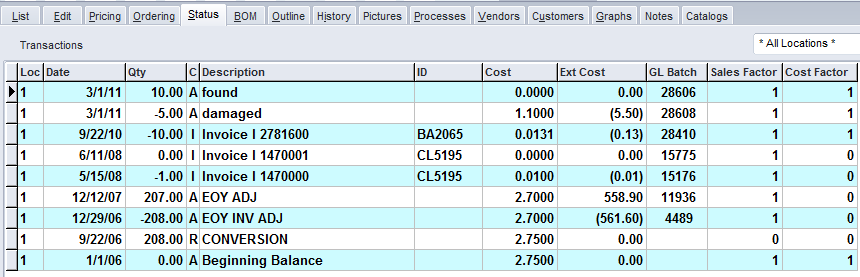 